`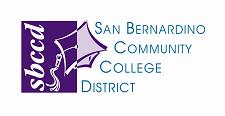 DISTRICT ASSEMBLY MEETINGTuesday, February 3, 2015 – 3:00pmDistrict Office – Board RoomMINUTESClick here to view CCLC Policies & Procedures. Members PresentAllen, Denise R; Baron, Bruce; Briggs, Stephanie; Danley, Jay C.;Feist, John P; Fisher, Gloria M.; Gabriel, C.; Gamboa, Benjamin R.; Gilbert, Jeremiah A; Hallex, Alicia M; Holbrook, James R.; Huston, Celia J.; Levesque, Robert A; Marshall, Cheryl; Nikac, Stacey K; Oberhelman, Jason; Stanskas, Peter-John; Sultzbaugh, Crystal; Thomas, Cassandra S.; Tinoco, Michelle; Valdemar, Mary; Weiss, Kathryn G. Members AbsentAycock, Larry K.; Beavor, Aaron V.; Brown, Brandon; Bryant, Tom; Chavira, Rejoice C; Crow, Kathryn E.; Curasi, Gina N; Dusick, Diane M.; Gamboa, Colleen G.; Lillard, Sheri J; Paddock, Ericka N; Smith, James E.; Williams, Clyde Guests 									     Guzman, Tiffany; Torres, JoseCall to Order 									     Stanskas called the meeting to order at 4:02pmApproval of Minutes 								       Ben Gamboa motioned and Feist seconded a motion to approve the minutes of December 2, 2014.AYES: Allen, Denise R; Baron, Bruce; Briggs, Stephanie; Danley, Jay C.; Feist, John P; Fisher, Gloria M.; Gamboa, Benjamin R.; Gilbert, Jeremiah A; Hallex, Alicia M; Huston, Celia J.; Levesque, Robert A; Marshall, Cheryl; Nikac, Stacey K; Oberhelman, Jason; Stanskas, Peter-John; Sultzbaugh, Crystal; Thomas, Cassandra S.; Tinoco, Michelle; Valdemar, Mary; Weiss, Kathryn G. NOS: NoneABSENT: Aycock, Larry K.; Beavor, Aaron V.; Brown, Brandon; Bryant, Tom; Chavira, Rejoice C; Crow, Kathryn E.; Curasi, Gina N; Dusick, Diane M.; Gamboa, Colleen G.; Lillard, Sheri J; Paddock, Ericka N; Smith, James E.; Williams, Clyde; Williams, Nicole BABSTENTIONS: Holbrook, James R.Consent Agenda 									       Briggs motioned and Gilbert seconded a motion to approve the consent agenda as amended without AP 4040 Library & Other Instructional Support Services. BP 2010 Board Membership; BP 2040 Board Authorization (Recommend deletion per Board Work Group)BP 2100 Board Elections; AP 2435 Evaluation of the Chancellor; AP 2510 Participation in Local Decision-Making; AP 4020 Program, Curriculum, and Course Development; AP 4025 Philosophy and Criteria for Associate Degree and General Education; BP 7150 Evaluation; AP 7150 EvaluationAYES: Allen, Denise R; Baron, Bruce; Briggs, Stephanie; Danley, Jay C.; Feist, John P; Fisher, Gloria M.; Gabriel, C.;  Gamboa, Benjamin R.; Gilbert, Jeremiah A; Hallex, Alicia M; Holbrook, James R.; Huston, Celia J.; Levesque, Robert A; Marshall, Cheryl; Nikac, Stacey K; Oberhelman, Jason; Stanskas, Peter-John; Sultzbaugh, Crystal; Thomas, Cassandra S.; Tinoco, Michelle; Valdemar, Mary; Weiss, Kathryn G. NOS: NoneABSENT: Aycock, Larry K.; Beavor, Aaron V.; Brown, Brandon; Bryant, Tom; Chavira, Rejoice C; Crow, Kathryn E.; Curasi, Gina N; Danley, Jay C.; Dusick, Diane M.; Gamboa, Colleen G.; Lillard, Sheri J; Paddock, Ericka N; Smith, James E.; Williams, Clyde ABSTENTIONS: NoneFeist motioned and Huston seconded a motion to send AP 4040 Library & Other Instructional Support Services back to the District Assembly Work Group.AYES: Briggs, Stephanie; Feist, John P; Hallex, Alicia M; Huston, Celia J.; Oberhelman, Jason; Thomas, Cassandra S.; Sultzbaugh, Crystal; Tinoco, Michelle; Valdemar, Mary; NOS: Allen, Denise R, Gamboa, Benjamin R.; Gilbert, Jeremiah A; Holbrook, James R.; Levesque, Robert A; Weiss, Kathryn G.  ABSENT: Aycock, Larry K.; Beavor, Aaron V.; Brown, Brandon; Bryant, Tom; Chavira, Rejoice C; Crow, Kathryn E.; Curasi, Gina N; Danley, Jay C.; Dusick, Diane M.; Gamboa, Colleen G.; Lillard, Sheri J; Paddock, Ericka N; Smith, James E.; Williams, Clyde; Williams, Nicole BABSTENTIONS: Baron, Bruce; Fisher, Gloria M.; Marshall, Cheryl; Nikac, Stacey K; Stanskas, Peter-JohnBP 6610 Local Hire (LOCAL, MINORITY, WOMEN, AND VETERAN OWNED ENTERPRISE PROGRAM) – went to board for first read 12/11/14. Final read scheduled for February board meeting. District Assembly chose not to take a position on the BP.Board Policies and Administrative Procedures For Further Review by Work Group   BP 3510 Workplace Violence Plan (February 2015 - from January 2015)AP 3510 Workplace Violence Plan (February 2015 - from January 2015)BP 5500 Standards of Student Conduct & Discipline (February 2015 - from January 2015)AP 5500 Standards of Student Conduct & Discipline (February 2015 - from January 2015)BP 6300 Fiscal Management (February 2015 - from January 2015)AP 6300 Fiscal Management (February 2015 - from January 2015)BP 2015 Student Trustees (February 2015 - from January 2015 -resubmit BP 2725 at this time)BP 2105 Election of Student Trustees (February 2015)AP 2105 Election of Student Trustees (February 2015)BP 2110 Vacancies on the Board (February 2015)AP 2110 Vacancies on the Board (February 2015)BP 2130 Term Limits (February 2015)BP 2210 Officers (February 2015)BP 2220 Committees of the Board (February 2015)BP 2305 Annual Organizational Meeting (February 2015)BP 2310 Regular Meetings of the Board (February 2015)BP 2315 Closed Sessions (February 2015)BP 2320 Special and Emergency Meetings (February 2015)AP 2320 Special and Emergency Meetings (February 2015)BP 6200 Budget Preparation (March 2015 - from January 2015 need input from budget committee)AP 6200 Budget Preparation (March 2015 - from January 2015 need input from budget committee)BP 2330 Quorum and Voting (March 2015)AP 2330 Quorum and Voting (March 2015)BP 2340 Agendas (March 2015)AP 2340 Agendas (March 2015)BP 2345 Public Participation at Board Mtgs (March 2015)BP 2350 Speakers (March 2015)BP 2355 Decorum (March 2015)BP 2360 Minutes (March 2015)BP 2365 Recording (March 2015)AP 2365 Recording (March 2015)BP 2432 Chancellor Succession (March 2015)BP 2610 Presentation of Initial Collective Bargaining Proposals (March 2015)AP 2610 Presentation of Initial Collective Bargaining Proposals (April 2015)BP 2710 Conflict of Interest (April 2015)AP 2710 Conflict of Interest (April 2015)AP 2712 Conflict of Interest Code (April 2015)BP 2716 Political Activity (April 2015)BP 2717 Personal Use of Public Resources (April 2015)BP 2720 Communications Among Board Members (April 2015)BP 2730 Board Member Health Benefits (April 2015)AP 2730 Board Member Health Benefits (April 2015)BP 2750 Board Member Absence from the State (April 2015)Briggs motioned and Danley seconded a motion to reorder the agenda to discuss parking fees.AYES: Allen, Denise R; Baron, Bruce; Briggs, Stephanie; Danley, Jay C.;Feist, John P; Fisher, Gloria M.; Gabriel, C.; Gamboa, Benjamin R.; Gilbert, Jeremiah A; Hallex, Alicia M; Holbrook, James R.; Huston, Celia J.; Levesque, Robert A; Marshall, Cheryl; Nikac, Stacey K; Oberhelman, Jason; Stanskas, Peter-John; Sultzbaugh, Crystal; Thomas, Cassandra S.; Tinoco, Michelle; Valdemar, Mary; Weiss, Kathryn G. NOS: NoneABSENT: Aycock, Larry K.; Beavor, Aaron V.; Brown, Brandon; Bryant, Tom; Chavira, Rejoice C; Crow, Kathryn E.; Curasi, Gina N; Dusick, Diane M.; Gamboa, Colleen G.; Lillard, Sheri J; Paddock, Ericka N; Smith, James E.; Williams, Clyde ABSTENTIONS: NoneJose Torres continued the Parking Fees Presentation from December and answered questions. A second handout was presented showing the detailed budget and examples of costs and work done by private parking developers. The recommendation is to increase parking fees according to the one-term plan, which will increase parking fees to the maximum allowed by law. AP and BP 5030 will be updated accordingly with the approval of District Assembly and the Board. Once approved, communication of the updates will be made with TESS and the colleges. District Assembly will be asked to vote on this in March. Christie Gabriel handed out a rebuttal to the parking increase, which Chancellor Baron reported some of which was inaccurate. Public comments were heard in opposition of parking increases. Christie Gabriel, Tiffany Guzman, Mary Valdemar, and John Feist agreed to serve on a work group with Jose and the VPs.	http://prezi.com/cahkejbvixvk/?utm_campaign=share&utm_medium=copyNew Business	Briggs motioned and Allen seconded a motion to elect Mary Valdemar as Vice President for District Assembly. AYES: Allen, Denise R; Baron, Bruce; Briggs, Stephanie; Danley, Jay C.;Feist, John P; Fisher, Gloria M.; Gabriel, C.; Gamboa, Benjamin R.; Gilbert, Jeremiah A; Hallex, Alicia M; Holbrook, James R.; Huston, Celia J.; Levesque, Robert A; Marshall, Cheryl; Nikac, Stacey K; Oberhelman, Jason; Stanskas, Peter-John; Sultzbaugh, Crystal; Thomas, Cassandra S.; Tinoco, Michelle; Valdemar, Mary; Weiss, Kathryn G. NOS: NoneABSENT: Aycock, Larry K.; Beavor, Aaron V.; Brown, Brandon; Bryant, Tom; Chavira, Rejoice C; Crow, Kathryn E.; Curasi, Gina N; Dusick, Diane M.; Gamboa, Colleen G.; Lillard, Sheri J; Paddock, Ericka N; Smith, James E.; Williams, ClydeABSTENTIONS: NoneCHC Faculty to appoint member to replace Tom Bryant– term expires 2016SBVC Classified Senate appointed Christie Gabriel to replace Nicole Williams – term expires 2015ReportsAcademic Senate Reports – Denise Allen reported senate is working through final exam schedule. Approved SLOs in the cloud to use for hosting and tracking tools. Request received from non-instructional faculty to have a chair that represents them. Jeremiah Gilbert reported senate also approved SLOs in the cloud. Core competencies are being discussed to merge/change subcategories. There has been discussion about a compressed calendar. Different models have been reviewed and hope to come to conclusion in March. 	        Classified Senate Reports – Cassandra Thomas reported attended CSU retreat. Ideas from the retreat were having orientation, Administrative SLOs. Michelle Tinoco reported developing a committee for classified senate scholarships in the fall. Student Senate Reports – Tiffany Guzman reported working on getting a table for adjunct faculty day.						     District Reports – reports were submitted for Safety, Fiscal Services, DSPC, and Bond Program Reports			            Chancellor’s Report - None							            Public Comment – none Future Agenda Items/Announcements 						          Noncredit Ad Hoc Committee to report back with information and recommendations to the Chancellor for District Assembly consideration and action (March)Annual Committee Evaluation (March)Discussion of Compressed Calendar (March/April)Annual Committee Evaluation Results Review (April)Chapter 6 Business & Fiscal Affairs Chapter 4 Academic Affairs Chapter 3 General InstitutionChapter 5 Student Services Chapter 7 Human Resources Adjourn 	Stanskas adjourned the meeting at 4:20pm